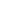 键盘上每个键作用!!! （史上最全的）
F1帮助 
F2改名 
F3搜索 
F4地址 
F5刷新 
F6切换 
F10菜单 
CTRL+A全选 
CTRL+C复制 
CTRL+X剪切 
CTRL+V粘贴 
CTRL+Z撤消 
CTRL+O打开 
SHIFT+DELETE永久删除 
DELETE删除 
ALT+ENTER属性 
ALT+F4关闭 
CTRL+F4关闭 
ALT+TAB切换 
ALT+ESC切换 
ALT+空格键窗口菜单 
CTRL+ESC开始菜单 
拖动某一项时按CTRL复制所选项目 
拖动某一项时按CTRL+SHIFT创建快捷方式 
将光盘插入到CD-ROM驱动器时按SHIFT键阻止光盘自动播放 
Ctrl+1,2,3...　切换到从左边数起第1,2,3...个标签 
Ctrl+A　全部选中当前页面内容 
Ctrl+C　复制当前选中内容 
Ctrl+D　打开“添加收藏”面版(把当前页面添加到收藏夹中) 
Ctrl+E　打开或关闭“搜索”侧边栏(各种搜索引擎可选) 
Ctrl+F　打开“查找”面版 
Ctrl+G　打开或关闭“简易收集”面板 
Ctrl+H　打开“历史”侧边栏 
Ctrl+I　打开“收藏夹”侧边栏/另:将所有垂直平铺或水平平铺或层叠的窗口恢复 
Ctrl+K　关闭除当前和锁定标签外的所有标签 
Ctrl+L　打开“打开”面版(可以在当前页面打开Iternet地址或其他文件...) 
Ctrl+N　新建一个空白窗口(可更改,Maxthon选项→标签→新建) 
Ctrl+O　打开“打开”面版(可以在当前页面打开Iternet地址或其他文件...) 
Ctrl+P　打开“打印”面板(可以打印网页,图片什么的...) 
Ctrl+Q　打开“添加到过滤列表”面板(将当前页面地址发送到过滤列表) 
Ctrl+R　刷新当前页面 
Ctrl+S　打开“保存网页”面板(可以将当前页面所有内容保存下来) 
Ctrl+T　垂直平铺所有窗口 
Ctrl+V　粘贴当前剪贴板内的内容 
Ctrl+W　关闭当前标签(窗口) 
Ctrl+X　剪切当前选中内容(一般只用于文本操作) 
Ctrl+Y　重做刚才动作(一般只用于文本操作) 
Ctrl+Z　撤消刚才动作(一般只用于文本操作) 
Ctrl+F4　关闭当前标签(窗口) 
Ctrl+F5　刷新当前页面 
Ctrl+F6　按页面打开的先后时间顺序向前切换标签(窗口) 
Ctrl+F11　隐藏或显示菜单栏 
Ctrl+Tab　以小菜单方式向下切换标签(窗口) 
Ctrl+Enter　域名自动完成[url=]http://www.**.com[/url](内容可更改,Maxthon选项→地址栏→常规)/另:当输入焦点在搜索栏中时,为高亮关键字 
Ctrl+拖曳　保存该链接的地址或已选中的文本或指定的图片到一个文件夹中(保存目录可更改,Maxthon选项→保存) 
Ctrl+小键盘'+'　当前页面放大20% 
Ctrl+小键盘'-'　当前页面缩小20% 
Ctrl+小键盘'*'　恢复当前页面的缩放为原始大小 
Ctrl+Alt+S　自动保存当前页面所有内容到指定文件夹(保存路径可更改,Maxthon选项→保存) 
Ctrl+Shift+小键盘'+'　所有页面放大20% 
Ctrl+Shift+小键盘'-'　所有页面缩小20% 
Ctrl+Shift+F　输入焦点移到搜索栏 
Ctrl+Shift+G　关闭“简易收集”面板 
Ctrl+Shift+H　打开并激活到你设置的主页 
Ctrl+Shift+N　在新窗口中打开剪贴板中的地址,如果剪贴板中为文字,则调用搜索引擎搜索该文字(搜索引擎可选择,Maxthon选项→搜索) 
Ctrl+Shift+S　打开“保存网页”面板(可以将当前页面所有内容保存下来,等同于Ctrl+S)　 
Ctrl+Shift+W　关闭除锁定标签外的全部标签(窗口) 
Ctrl+Shift+F6　按页面打开的先后时间顺序向后切换标签(窗口) 
Ctrl+Shift+Tab　以小菜单方式向上切换标签(窗口) 
Ctrl+Shift+Enter　域名自动完成 
Alt+1　保存当前表单 
Alt+2　保存为通用表单 
Alt+A　展开收藏夹列表 
资源管理器 
END显示当前窗口的底端 
HOME显示当前窗口的顶端 
NUMLOCK+数字键盘的减号(-)折叠所选的文件夹 
NUMLOCK+数字键盘的加号(+)显示所选文件夹的内容 
NUMLOCK+数字键盘的星号(*)显示所选文件夹的所有子文件夹 
向左键当前所选项处于展开状态时折叠该项，或选定其父文件夹 
向右键当前所选项处于折叠状态时展开该项，或选定第一个子文件夹 
自然键盘 
【窗口】显示或隐藏“开始”菜单 
【窗口】+F1帮助 
【窗口】+D显示桌面 
【窗口】+R打开“运行” 
【窗口】+E打开“我的电脑” 
【窗口】+F搜索文件或文件夹 
【窗口】+U打开“工具管理器” 
【窗口】+BREAK显示“系统属性” 
【窗口】+TAB在打开的项目之间切换 
辅助功能 
按右边的SHIFT键八秒钟切换筛选键的开和关 
按SHIFT五次切换粘滞键的开和关 
按NUMLOCK五秒钟切换切换键的开和关 
左边的ALT+左边的SHIFT+NUMLOCK切换鼠标键的开和关 
左边的ALT+左边的SHIFT+PRINTSCREEN切换高对比度的开和关 
运行 
按“开始”－“运行”，或按WIN键+R，在『运行』窗口中输入： 
（按英文字符顺序排列） 
%temp%---------打开临时文件夹 
.--------------C:\DocumentsandSettings\用户名所在文件夹 
..-------------C:\DocumentsandSettings 
...------------我的电脑 
\--------------C盘 
appwize.cpl----添加、删除程序 
access.cpl-----辅助功能选项 
Accwiz---------辅助功能向导 
cmd------------CMD命令提示符 
command--------CMD命令提示符 
chkdsk.exe-----Chkdsk磁盘检查 
certmgr.msc----证书管理实用程序 
calc-----------启动计算器 
charmap--------启动字符映射表 
cintsetp-------仓颉拼音输入法 
cliconfg-------SQLSERVER客户端网络实用程序 
clipbrd--------剪贴板查看器 
control--------打开控制面板 
conf-----------启动netmeeting 
compmgmt.msc---计算机管理 
cleanmgr-------垃圾整理 
ciadv.msc------索引服务程序 
dcomcnfg-------打开系统组件服务 
ddeshare-------打开DDE共享设置 
dxdiag---------检查DirectX信息 
drwtsn32-------系统医生 
devmgmt.msc----设备管理器 
desk.cpl-------显示属性 
dfrg.msc-------磁盘碎片整理程序 
diskmgmt.msc---磁盘管理实用程序 
dvdplay--------DVD播放器 
eventvwr-------一个事情查看器 
eudcedit-------造字程序 
explorer-------打开资源管理器 
fsmgmt.msc-----共享文件夹管理器 
firewall.cpl---WINDOWS防火墙 
gpedit.msc-----组策略 
hdwwiz.cpl-----添加硬件 
iexpress-------木马捆绑工具，系统自带 
inetcpl.cpl----INTETNET选项 
intl.cpl-------区域和语言选项（输入法选项） 
irprops.cpl----无线链接 
joy.cpl--------游戏控制器 
lusrmgr.msc----本机用户和组 
logoff---------注销命令 
main.cpl-------鼠标 
mem.exe--------显示内存使用情况 
migwiz---------文件转移向导 
mlcfg32.cpl----邮件 
mplayer2-------简易widnowsmediaplayer 
mspaint--------画图板 
msconfig.exe---系统配置实用程序 
mstsc----------远程桌面连接 
magnify--------放大镜实用程序 
mmc------------打开控制台 
mmsys.cpl------声音和音频设备 
mobsync--------同步命令 
ncpa.cpl-------网络连接 
nslookup-------IP地址侦测器 
netstartX----开始X服务 
netstopX-----停止X服务 
netstat-an----命令检查接口 
netsetup.cpl---无线网络安装向导 
notepad--------打开记事本 
nslookup-------IP地址侦探器 
narrator-------屏幕“讲述人” 
ntbackup-------系统备份和还原 
ntmsmgr.msc----移动存储管理器 
ntmsoprq.msc---移动存储管理员操作请求 
nusrmgr.cpl----用户账户 
nwc.cpl--------NetWare客户服务 
osk------------打开屏幕键盘 
odbcad32-------ODBC数据源管理器 
odbccp32.cpl---ODBC数据源管理器 
oobe/msoobe/a-检查XP是否激活 
packager-------对象包装程序 
perfmon.msc----计算机性能监测程序 
powercfg.cpl---电源选项 
progman--------程序管理器 
regedit--------注册表 
rsop.msc-------组策略结果集 
regedt32-------注册表编辑器 
regsvr32/?----调用、卸载DLL文件运行（详细请在cmd中输入regsvr32/?） 
sapi.cpl-------语音 
services.msc---本地服务设置 
syncapp--------创建一个公文包 
sysedit--------系统配置编辑器 
sigverif-------文件签名验证程序 
sndrec32-------录音机 
sndvol32-------音量控制程序 
shrpubw--------共享文件夹设置工具 
secpol.msc-----本地安全策略 
sysdm.cpl------系统 
syskey---------系统加密（一旦加密就不能解开，保护windowsxp系统的双重密码） 
services.msc---本地服务设置 
sfc.exe--------系统文件检查器 
sfc/scannow---windows文件保护 
shutdown-------关机命令（详细请在cmd中输入shutdown/?） 
taskmgr--------任务管理器 
telephon.cpl---电话和调制解调器选项 
telnet---------远程连接程序 
timedate.cpl---日期和时间 
tourstart------xp简介（安装完成后出现的漫游xp程序） 
tsshutdn-------60秒倒计时关机命令 
utilman--------辅助工具管理器 
winver---------检查Windows版本 
winmsd---------系统信息 
wiaacmgr-------扫描仪和照相机向导 
winchat--------XP自带局域网聊天 
wmimgmt.msc----打开windows管理体系结构(WMI) 
wordpad--------写字板 
wuaucpl.cpl----自动更新 
wupdmgr--------windows更新程序 
write----------写字板 
wscript--------windows脚本宿主设置 
wscui.cpl------安全中心 
C:/windows/fonts字体 